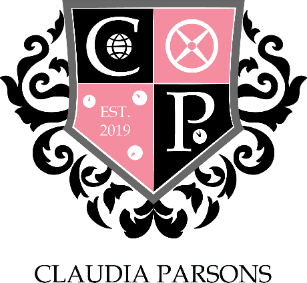 A MEETING OF CLAUDIA PARSONS COMMITTEE HELD AT 20:00 ON 30th MAY 2021 HELD ONLINE VIA MICROSOFT TEAMS30th MAY 2021	CP-25.2021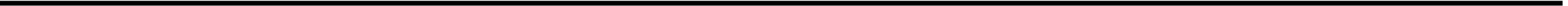 MINUTESChair:	Max HodgesPresent:Vice Chair & Sport secretary: Margaux Van PuyveldeTreasurer: Jabe Peake;Social: Sasha Narang, Jake Ucar;Male Sport: Tom Butler;Female Sport: Meg Smith, Amy Baber;Media: Helen Fish, Alec Reed;Stash: Charlotte Barnes;Action: Daniel Smith, Joe Martin;Rag: Kate Hood, Matt Blanchard;Welfare & Diversity: Nikki Bonnett, Beth Exley;FREEC: Daniel Maywood.Societies: Lot BurgstraGuests:	Lucy ZhuAPOLOGIESAbsent with apologies:Amy Baber, Meg Smith, Sasha Narang, Dan Smith, Alec Reed, Beth Exley, Joe Martin Absent with no apologies:TO CONFIRM MINUTES AND ACTIONS FROM THE PREVIOUS MEETINGCP-24.2021ACTION – ACTION – Keep pushing ball tickets                  Well done on the rag event                   Hall of the yearITEMS TO REPORT AND NOTEChairLast years committee nominationsGood luck with exams – call max if needed during exams no textVice ChairTreasurerGive the cash and do a bank transfer for rag Keep some money on the sideSocial SecretariesEvents during examsTalk to Rutherford for ball 5th July Dead lines for summer ball: when you buy stuff make sure it is reusable (last year’s budget), DJ for this year’s budgetBudget for summer ball: use last year’s budget first  Sport SecretariesWell done to Haseem for beach volleyball and rugbyShoutout to everyone who did all starsMedia RepresentativesN/AStash Secretary                        Hand in gone well                        Flags 5 by 3 foot                        Pride month with welfare collab: sell the caps                         Drop down menu pick styleAction Representatives                        Last project finished + Project leader applicationsRag RepresentativesGive raised money to the charity – give jabe cash and work it outWelfare and Diversity RepresentativesLollies to give out and check in with the shelter Letterbox figure out what to do FREEC RepresentativeFreec submissions – Freec week: Kahoot, milk and Netflix (Attenborough)Societies RepresentiveHand in ITEMS FOR DISCUSSIONN/AANY OTHER BUSINESSEXPECTED DATE OF NEXT MEETING